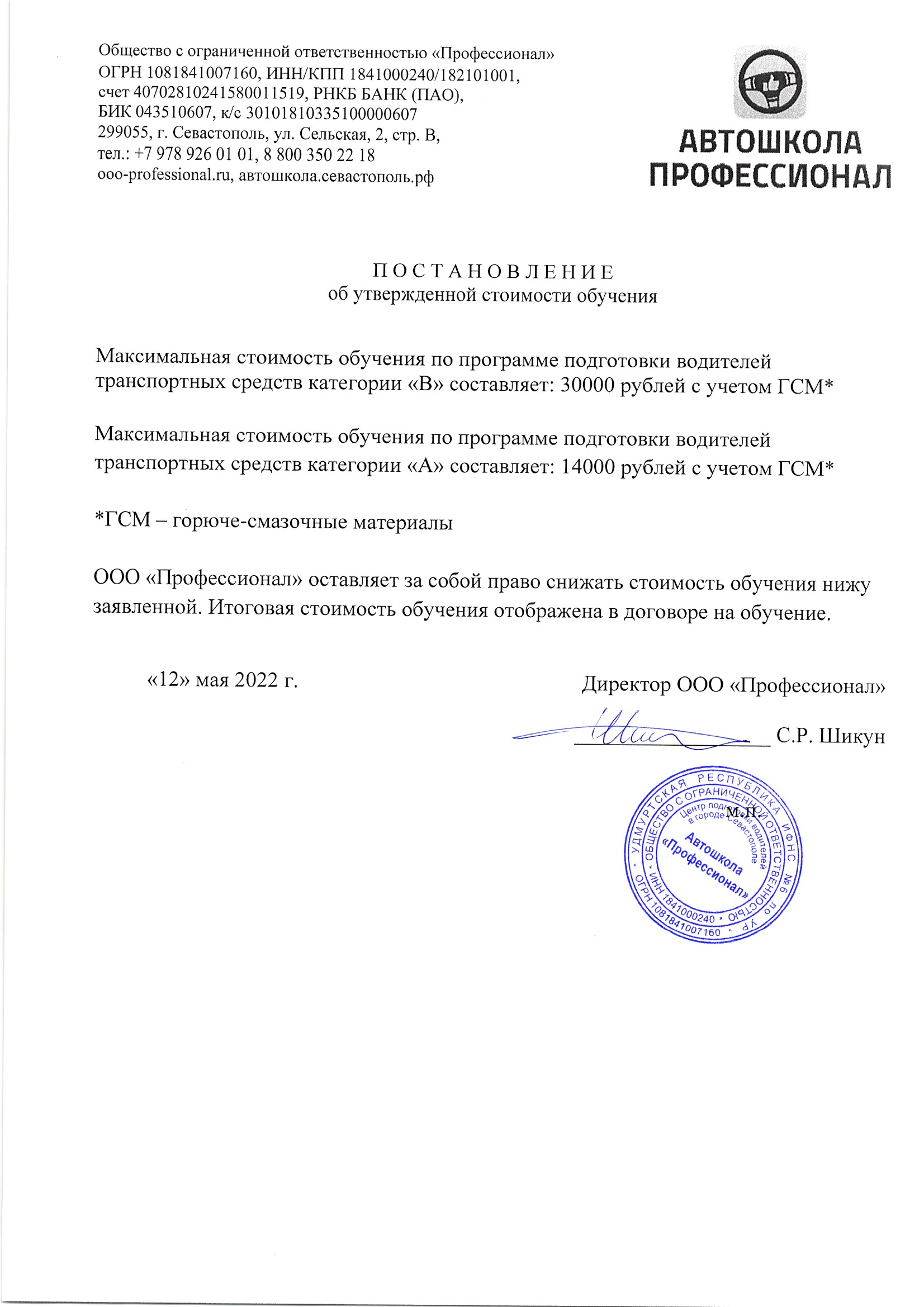 Общество с ограниченной ответственностью «Профессионал»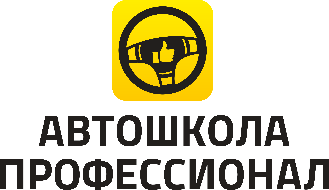 ОГРН 1081841007160, ИНН/КПП 1841000240/182101001,счет 40702810241580011519, РНКБ БАНК (ПАО),БИК 043510607, к/с 30101810335100000607299055, г. Севастополь, ул. Сельская, 2, стр. В,тел.: +7 978 926 01 01, 8 800 350 22 18ooo-professional.ru, автошкола.севастополь.рфП О С Т А Н О В Л Е Н И Еоб утвержденной стоимости обученияМаксимальная стоимость обучения по программе подготовки водителей транспортных средств категории «В» составляет: 30000 рублей с учетом ГСМ*Максимальная стоимость обучения по программе подготовки водителей транспортных средств категории «А» составляет: 14000 рублей с учетом ГСМ**ГСМ – горюче-смазочные материалыООО «Профессионал» оставляет за собой право снижать стоимость обучения нижу заявленной. Итоговая стоимость обучения отображена в договоре на обучение.«12» мая 2022 г.	     Директор ООО «Профессионал» __________________ С.Р. Шикун      м.п.